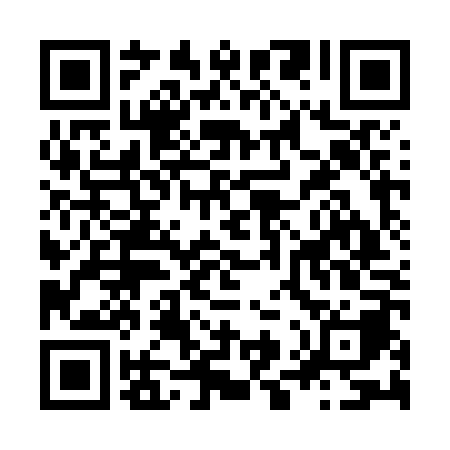 Ramadan times for Laghouat, AlgeriaMon 11 Mar 2024 - Wed 10 Apr 2024High Latitude Method: NonePrayer Calculation Method: Algerian Ministry of Religious Affairs and WakfsAsar Calculation Method: ShafiPrayer times provided by https://www.salahtimes.comDateDayFajrSuhurSunriseDhuhrAsrIftarMaghribIsha11Mon5:415:417:0412:584:216:536:538:1112Tue5:405:407:0312:584:216:546:548:1213Wed5:385:387:0112:584:216:556:558:1314Thu5:375:377:0012:584:226:566:568:1415Fri5:365:366:5912:574:226:576:578:1516Sat5:345:346:5712:574:226:576:578:1617Sun5:335:336:5612:574:226:586:588:1618Mon5:315:316:5512:564:236:596:598:1719Tue5:305:306:5312:564:237:007:008:1820Wed5:295:296:5212:564:237:007:008:1921Thu5:275:276:5012:564:247:017:018:2022Fri5:265:266:4912:554:247:027:028:2123Sat5:245:246:4812:554:247:037:038:2124Sun5:235:236:4612:554:247:037:038:2225Mon5:215:216:4512:544:247:047:048:2326Tue5:205:206:4412:544:257:057:058:2427Wed5:185:186:4212:544:257:067:068:2528Thu5:175:176:4112:534:257:067:068:2629Fri5:155:156:4012:534:257:077:078:2730Sat5:145:146:3812:534:257:087:088:2731Sun5:125:126:3712:534:257:097:098:281Mon5:115:116:3612:524:267:097:098:292Tue5:095:096:3412:524:267:107:108:303Wed5:085:086:3312:524:267:117:118:314Thu5:065:066:3212:514:267:127:128:325Fri5:055:056:3012:514:267:127:128:336Sat5:035:036:2912:514:267:137:138:347Sun5:025:026:2812:514:267:147:148:358Mon5:005:006:2612:504:267:157:158:369Tue4:594:596:2512:504:277:157:158:3710Wed4:574:576:2412:504:277:167:168:38